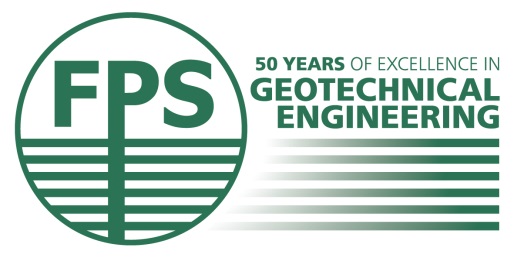 								A Meeting of the Safety & Training Forum will be 	held at the Derby Conference Centre, London Road, Alvaston, Derby, DE24 8UX on Wednesday 27th September 2017 at 13:00pm AGENDANo. Topic 1.Apologies FPS Administrator 2.Approval of the Minutes of the meeting held on the 1st June  2017All 3.Matters Arising (not covered elsewhere)  Concrete Blowing Out ProcedureCage Supplier Safety IssuesReview of Piling NOS re Slinger SignallerManual handling PolicyManual Handling H&S campaignN WillisP HinesC JenningsP HinesP Hines4.HSE Shared LearningC Jennings / All5.Terms of Reference for the Safety and Training Forum P Hines / All6.NVQ in Geotechnical InstallationC Jennings7.FPS Website – Published to the websitePre-commencement Piling StandardC Jennings 8.Guidance / Position Papers Lifting Operations on Piling SitesGE708 Safety on Piling SitesB Speakman / C-L LipinskiFPS Administrator9.Toolbox TalksAll10.Proximity DevicesAll11.FPS AuditAll12.Quarterly Accident & Environmental Statistics (DISCUSSION of incidents that offer a learning opportunity - and any other incidents (whether causing injury or not) that highlight safety considerations. Representatives should familiarise themselves with accidents reported for their company in the quarter ended 30th June 2017.Accident Data Environmental Incident DataService StrikesSafety Alerts - issued since the last meetingAllAllAllAll13.Environmental Matters All 14.Occupational Health & Wellbeing in Piling All 16.ReportsFPS Plant Group Build UK Health & Safety Committee Build UK Common Training Standards Task GroupThames Tideway H&S Transformation group CPCS Management Committee  National Specialist Accredited Centre EFFC Health and Safety Working Group Plant Member / G LeversB Speakman  CL Lipinski B SpeakmanC Hassell / C JenningsC JenningsC Jennings17.Training and Qualifications SSTP Scheme Registration Two Day Supervisors Course NVQ Level 3: Occupational Work Supervision One Day Safety Awareness CourseApprenticeship Scheme (including Trailblazer)End Point AssessorsAddition of Vehicle Marshalling  All G Birch/C WilliamsC JenningsC JenningsC JenningsC JenningsAll18.Any Other Business19.Dates of 2017 Meetings: All meetings will be held at the Derby Conference Centre, London Road, Alvaston, Derby, DE24 8UX. Thursday 16th November 2017 at 10:00am